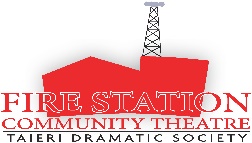 Taieri Dramatic Society – 2023 Season ApplicationThe Taieri Dramatic Society are now accepting applications for their 2023 Season. If you've got a show you want to put on, we want to hear about it. As a community theatre, we cater to a broad range of audiences and experience levels. Whether you're a seasoned director or brand new to it, we'd love to hear from you. 	As a theatre company, we aim to stage three productions a year with smaller projects in between. Previously this has included items such as workshops, sketch shows and play readings. This provides an opportunity for new writers looking to test their work to be able to receive audience feedback before mounting a full production of a play. If this is something you're interested in, there is a space here for you too.Please complete this form and email it to firestationtheatre@gmail.com. If you have a digital copy of your suggested script, please send a copy of this as well with your completed form.If you have any queries you can email us or give us a call on 027 589 3088.About YouName:Email:Phone:Who are you?If we haven’t met you before, tell us a little bit about yourself. How have you been involved with theatre before, are you more of a cat or a dog person?I would like to:(Please check a box) Direct a play Hold a play reading Other type of project (feel free to adapt the criteria to suit your project)About the ProjectName of play:Playwright:SynopsisWhat is the play about?CastCast size: Other details of cast (Gender, brief descriptions etc.):Content NotesAre there any content warnings for this play?RightsRightsholders (If applicable): Performance DatesAre there any rough times in the year you are available or unavailable?Anything else you would like to add: